Pop Up Tulare County Library Request FormThe Library created Pop Up Tulare County to provide Library and Literacy services throughout the county with our bookmobile and outreach efforts. The Library receives and evaluates requests frequently, so requests are reviewed regularly to determine if an event or stop meets the Library’s Mission, fits into the schedule, and the location is suitable for providing services. Most stops will be approved within two weeks. When requesting a one-time stop or event, please submit at least 30 days before the requested date. Please allow 2 weeks for the library to consider and respond to the request. The Library reserves the right to change or cancel approved stops at any point, including for mechanical, staffing, or program issues. Visit www.tularecountylibrary.org/pop-up for more information.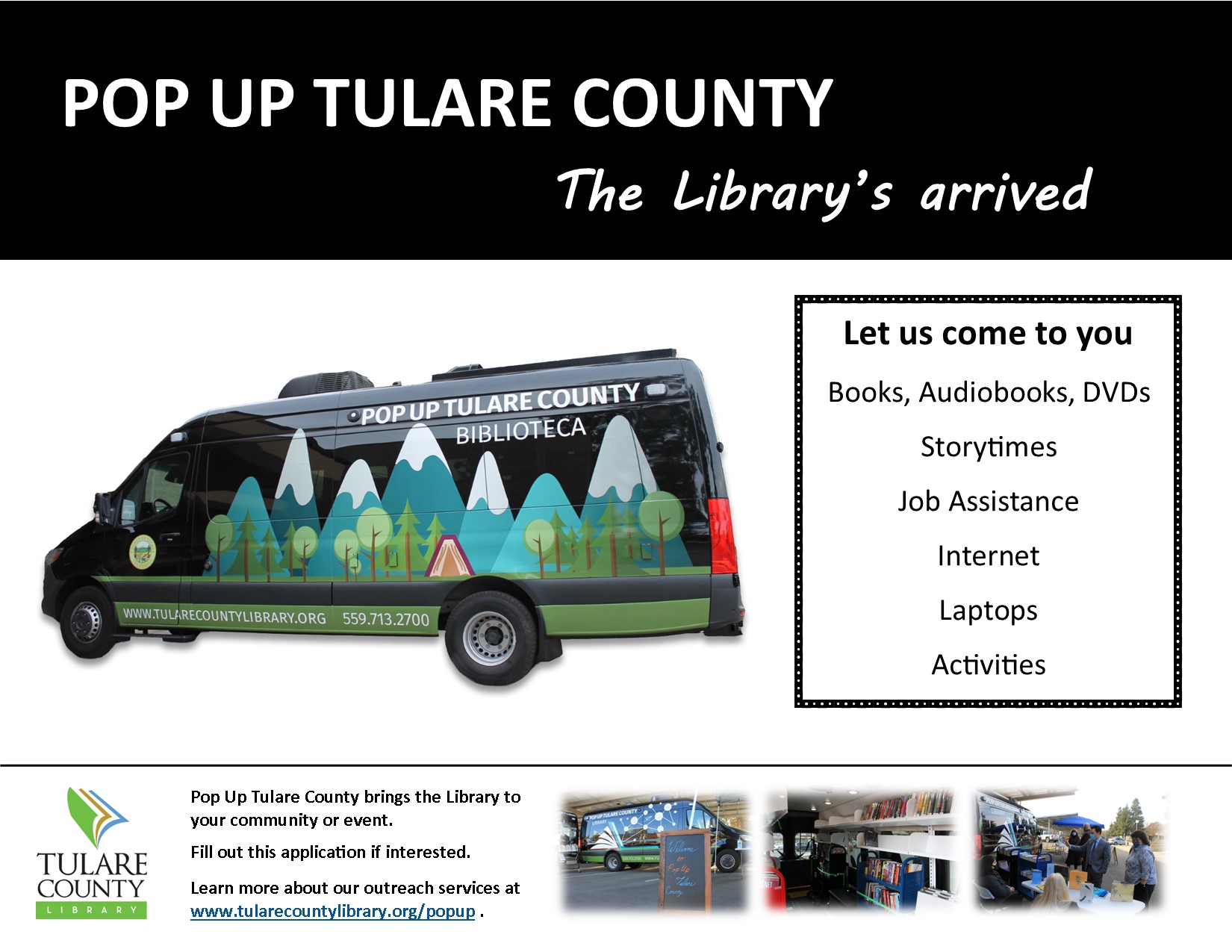 Name of Organization:Name of Organization:Name of Organization:Name of Contact Person:Phone Number:Email:Address and Location of Requested Stop:Address and Location of Requested Stop:City & Zip Code:Lighting for after-dark stops:       Yes                   NoRestrooms for Library staff use:Yes                   NoDistance from Stop:Space to maneuver a 24-foot vehicle:Yes                   NoIs there space for the set-up? (for vehicle 30 by 20 feet to park and setup, plus space for people visiting)Yes                   NoIs there space for the set-up? (for vehicle 30 by 20 feet to park and setup, plus space for people visiting)Yes                   NoIs there space for the set-up? (for vehicle 30 by 20 feet to park and setup, plus space for people visiting)Yes                   NoPlease provide a drawing or map of the location, including the location where the vehicle parks and restrooms.Please provide a drawing or map of the location, including the location where the vehicle parks and restrooms.Please provide a drawing or map of the location, including the location where the vehicle parks and restrooms.Estimated Attendance: Estimated Attendance: Estimated Attendance: Groups participating (please circle all that apply. If classes, please supply grade levels):Pre-school                 Children                  Teens 	Adults                  Seniors                  FamiliesGroups participating (please circle all that apply. If classes, please supply grade levels):Pre-school                 Children                  Teens 	Adults                  Seniors                  FamiliesGroups participating (please circle all that apply. If classes, please supply grade levels):Pre-school                 Children                  Teens 	Adults                  Seniors                  FamiliesPlease circle the kind of stop you would like:One-time Event or Stop                         Regularly ScheduledPlease circle the kind of stop you would like:One-time Event or Stop                         Regularly ScheduledPlease circle the kind of stop you would like:One-time Event or Stop                         Regularly ScheduledIf requesting a regularly scheduled stop, what day of the week? (Circle all that apply)Tuesday                  Wednesday                  Thursday                  Friday                  SaturdayIf requesting a regularly scheduled stop, what day of the week? (Circle all that apply)Tuesday                  Wednesday                  Thursday                  Friday                  SaturdayIf requesting a regularly scheduled stop, what day of the week? (Circle all that apply)Tuesday                  Wednesday                  Thursday                  Friday                  SaturdayStart Time:                                                                            End Time: Start Time:                                                                            End Time: Start Time:                                                                            End Time: Please circle the services you are interested in:Books              Audiobooks           DVDs          Internet Access       Computers         Large Print BooksLiteracy          Storytimes              ESL             Job Assistance         Classes                 Special programsPlease circle the services you are interested in:Books              Audiobooks           DVDs          Internet Access       Computers         Large Print BooksLiteracy          Storytimes              ESL             Job Assistance         Classes                 Special programsPlease circle the services you are interested in:Books              Audiobooks           DVDs          Internet Access       Computers         Large Print BooksLiteracy          Storytimes              ESL             Job Assistance         Classes                 Special programsPlease briefly describe desired programs and services (storytime, adult literacy, Library resources, etc.):Please briefly describe desired programs and services (storytime, adult literacy, Library resources, etc.):Please briefly describe desired programs and services (storytime, adult literacy, Library resources, etc.):Are you willing to partner with the Library for programming and services at the stop?Yes                      NoAre you willing to partner with the Library for programming and services at the stop?Yes                      NoAre you willing to partner with the Library for programming and services at the stop?Yes                      NoAre you willing to partner with the Library to publicize the stop to the community?Yes                      NoAre you willing to partner with the Library to publicize the stop to the community?Yes                      NoAre you willing to partner with the Library to publicize the stop to the community?Yes                      NoIf One-Time Event:Event Date:                      Start time:                     End time:If One-Time Event:Event Date:                      Start time:                     End time:If One-Time Event:Event Date:                      Start time:                     End time:A brief description of Pop Up Tulare County Library’s role in the event:A brief description of Pop Up Tulare County Library’s role in the event:A brief description of Pop Up Tulare County Library’s role in the event: